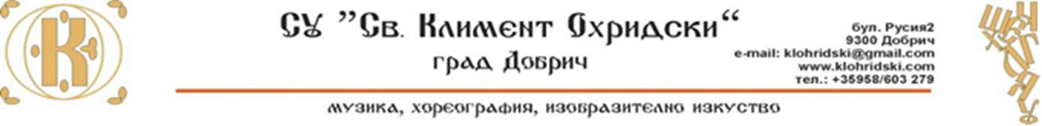 НАЦИОНАЛНА УЧЕНИЧЕСКА КОНФЕРЕНЦИЯ ПО ГРАЖДАНСКО ОБРАЗОВАНИЕ„СЕМЕЙСТВО – УЧИЛИЩЕ – ОБЩЕСТВО”07 - 08.04.2017г.Ред на явяване - трета възрастова групаИзява УчилищеКласРъководител/иУчастник/ци1.„Семейство – училище – общество и как системите ни от вярвания влияят върху тях“СУЕЕ „Св. Константин –Кирил Философ"гр. Русе XIГеорги СимеоновЕлис Кючукова2.„Семейството е кристал на обществото“ В.ЮгоПХГ „Дамян Дамянов“гр. СливенXIIСтефка ГенчеваМария Атанасова Радева3.„Различен е всеки“ПХГ „Дамян Дамянов“гр. СливенIXСтефка ГенчеваНикол Найденова Гунчева4.„Семейство – училище – общество“ПРЕЗЕНТАЦИЯПХГ „Дамян Дамянов“,гр. СливенXIСтефка ГенчеваЙоана Михова5.„Семейство – училище – общество с Азбука на моите права”ПРОЕКТПрофилирана гимназия „Иван Сергеевич Аксаков”  гр. ПазарджикIXЦветелина Васкова Арапова–ЧавдароваУченически училищен съвет „Аксаковци” Десислава Георгиева Никлина  IX кл.Петя Петрова Дамянова IX кл.Стелияна Любомирова Тодорова IX кл.6.„Пътят към успеха“ПХГ „Дамян Дамянов“гр. СливенСтефка ГенчеваРумяна Иванова Панджарова7.„Правилата в семейството“НПМГ „Акад. Любомир Чакалов",  СофияXКрасимира Атанасова-ИвановаТеодора Павлова Тодорова8.„Семейство – училище – общество“СУЕЕ „Св. Константин –Кирил Философ" гр. РусеXIГеорги СимеоновЛора Любенова9.„Съществува ли общество без уважение към семейството и училището?“54 СУ „Св. Иван Рилски", СофияXIIБисерка МилушеваДимитър Стоянов Груев10.„Фестивал на поколенията“ПРОЕКТСУ„ЕпископКонстантинПреславски” – гр. БургасXIЕмилия ЕвтимоваАйлин Себайдин Салиева11.„Необходимостта от психологическа помощ“ПРОЕКТППМГ „Добри Чинтулов“гр. СливенIXСтефка ГенчеваАлександър Андреев Ангелов, Вероника Руменова Узунова, Маргарита Иванова Иванова,Мария-Mагдалена Евгениева Ганева,Николета Венциславова Стойкова12.„Надежда за доброто“ ПГ „Пейо Яворов” гр. ПетричXЗдравка ТрайковаСтанислава Стефанова13.„Всичко, нищо и по едно и също време“54 СУ „Св. Иван Рилски", СофияXБисерка МилушеваАнна-Мария Людмилова Велинова14.„Семейството – модерност и традиции“. ПРЕЗЕНТАЦИЯСУ „Йордан Йовков” –  гр. ТервелXIРосица СтратиеваПетър Николаев ГеоргиевЕкатерина Николаева Ганчева15.„Вредите от интернет и интернет общуване“. ПРОЕКТСУ „Димитър Талев” гр. ДобричXIДарина ПуеваГалин Ивайлов ДимитровМартин Стоянов Стоянов16.„Уроци по толерантност”ПРОЕКТПрофилиранаанглийскагимназия „Гео Милев“  гр. РусеXIIСилвия ДрагановаЕва МитеваПреслава Иванова17„Трите маски“СУ „Св. Климент Охридски”, гр. ДобричIXКорнелия ВълковаЗлатомира Стоянова18„Пътят на младите в България-перспективи и реализация“СУ „Йордан Йовков” гр. ТервелXIПролетина ДобреваЯсмин Сали Феим19„Младежта – информирана за актуални събития?“ПАГ ,,ГеоМилев” гр. РусеXIIСилвия ДрагановаКристиан Цоневски20„Чрез развитие на граждански компетентности днес – активни граждани утре“ - ПРОЕКТСУ „ХристоБотев” гр. КубратXЕлка ДимитроваГалена Даниел Здравкова21.„Младежка активност“ПРЕЗЕНТАЦИЯСУ „Христо Ботев” гр.КубратXIЦветомира СтефановаАлександра ГеоргиеваИвиана ХристоваСилви Райчева22.„В крепостта се крие град“РАЗКАЗПГ „Пейо Яворов”гр. ПетричXЗдравка ТрайковаСтанислава Стефанова23.„Образование и ценности-начин на употреба“ПГИТ „Проф.-д-р Атанас Златаров”, гр. ПетричXIИво ТочевскиЕлена Тодорова Таракова24.„Подай ръка, направи добро“ПРОЕКТПърва ЕГ гр. ВарнаXIIАлександра ПетковаДеница ТоневаСоня Маринова25.„Един младежки поглед към съвременното обучение“ ПРЕЗЕТАЦИЯСУ „Йордан Йовков” гр. ТервелXIПролетина ДобреваЯсмин ФеимАлпай Мехмед26.„Писмо до мама“СУ „Йордан Йовков” гр. ТервелXРосица СтратиеваМаринела Илиянова Костадинова27.„Семейството и отговорността към детето“СУ „Йордан Йовков” гр. ТервелXРосица СтратиеваРалица Петрова Стоянова28.„Монтесори в училище“ПРОЕКТСУ „Димитър Талев” гр. ДобричXIДарина ПуеваРосица Валентинова СтояноваВесела Веселинова БойчеваЖени Ивайлова ИвановаВиктория Стелиянова ДочеваИвета Иванова Узунова29.„Народ, който не помни миналото си, няма бъдеще!”. ПРОЕКТЧПГТП „РайкоЦончев”  - гр. ДобричXIДимитър ДимитровАсения Ненкова Ненкова